Fellowship of faith 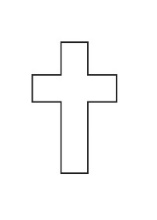 
What Inspires us?“And let us consider how we may spur one another on towards love and good deeds.But let us not give up meeting together, as some are in the habit of doing, but let us encourage one another – and, all the more, as you see the Day approaching.”											Hebrews 10:24-25Who are we?We are a small group, providing a safe space for growth in Christianity, deeper community connections, an exploration of The Bible's teachings on love, faith, mercy and grace. We will do this through meeting together using prayer, devotionals, talking to each other, by using multimedia resources, guest speakers and other methods that we, as a group find useful, as we walk with Jesus at our sides. Like Jesus, we aim to extend a hand of friendship to all, acting with kindness, forgiveness, and honesty whilst persevering, even when times are tough.We will show respect to all and, guided by our faith, we believe we have a responsibility to follow the example for life that Jesus gave us. Who can join us?Everyone is welcome. We aim to meet in person for around 90 minutes We start on Wednesday 3rd August at 7 pm -8.30 pm and intend to meet in Christ Church every 1st and 3rd Wednesday thereafter.How to prayPraying may sound like the simplest of tasks, but people may not know how to, or may not have the confidence to pray, feeling quite anxious, especially around others.Together, we will explore the power and usage of prayer in our everyday lives.How to read/understand the Bible.Just like praying, what’s so difficult about reading the bible, simple right? No! To start with, some language used in the Bible, not just on a multi-cultural level, is not of the common tongue, so even if English is your first language, it can still be tough to read and understand.From doing our own readings of the Bible, and hearing people readings during services, we know it’s open to people’s own interpretations, and that we can it to relate to our own lives and the world around us.When it comes to the Old and New Testament, we’ve found some difference, and people’s preference towards one or the other, will vary. As well as language and differences, it’s important to understand the significance of certain pivotal moments, as well as what led to them and what followed.  As the group evolves, we will gain a far greater understanding of the Bible, which will lead to people asking more questions, looking to it for help in times of need, also for guidance in their lives.DevotionalsWe will learn together, the power of worshipping as a group. We will investigate the different styles and forms of worship and how the act of devotion, regardless of its format, can bring people together and deepen connections between them.Discussion of everyday subjectsAll well and good learning how to pray, interpret the Bible, and worship together. But what about everyday situations in life? How they can be faced from a Christian perspective? As well guest speakers, we will discuss together subjects that the group might choose to look atFor example, subjects that may be covered……….Addiction.Family life.Relationships in everyday life, beyond family.How you’re God’s gift.Temptation.Lost.Armour of God.Fellowship.So much is covered throughout the bible, if you have questions, we’ll look for answers together.